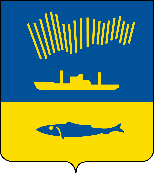 АДМИНИСТРАЦИЯ ГОРОДА МУРМАНСКАП О С Т А Н О В Л Е Н И Е     .   .                                                                                                             №        В соответствии с Федеральным законом от 06.10.2003 № 131-ФЗ 
«Об общих принципах организации местного самоуправления в Российской Федерации», Федеральным законом от 27.07.2010 № 210-ФЗ «Об организации предоставления государственных и муниципальных услуг», руководствуясь Уставом муниципального образования городской округ город-герой Мурманск, постановлением администрации города Мурманска от 26.02.2009 
№ 321 «О порядке разработки и утверждения административных регламентов предоставления муниципальных услуг в муниципальном образовании город Мурманск», п о с т а н о в л я ю: 1. Внести в постановление администрации города Мурманска 
от 01.12.2011 № 2395 «Об утверждении административного регламента предоставления муниципальной услуги «Выдача талонов на бесплатное питание» (в ред. постановлений от 25.07.2012 № 1741, от 29.04.2013 № 937, 
от 28.05.2014 № 1599, от 21.08.2015 № 2299, от 19.01.2016 № 57, от 18.10.2016 
№ 3125, от 21.08.2017 № 2722, от 19.03.2018 № 682, от 25.03.2019 № 1062) следующие изменения:- в преамбуле постановления слова «Уставом муниципального образования город Мурманск» заменить словами «Уставом муниципального образования городской округ город-герой Мурманск».2. Внести в административный регламент предоставления муниципальной услуги «Выдача талонов на бесплатное питание», утвержденный постановлением администрации города Мурманска от 01.12.2011 № 2395 (в ред. постановлений от 25.07.2012 № 1741, от 29.04.2013 № 937, от 28.05.2014 № 1599, от 21.08.2015 № 2299, от 19.01.2016 № 57, от 18.10.2016 № 3125, от 21.08.2017 
№ 2722, от 19.03.2018 № 682, от 25.03.2019 № 1062), следующие изменения:2.1. В абзаце четвертом пункта 2.2.2 подраздела 2.2 раздела 2 слова «города Мурманска» заменить словами «Мурманской области».2.2. В абзаце шестом пункта 2.2.2 подраздела 2.2 раздела 2 слова «Пенсионным фондом Российской Федерации» заменить словами «Фондом пенсионного и социального страхования Российской Федерации».2.3.В абзаце пятом пункта 2.5.1 подраздела 2.5 раздела 2 слова «город Мурманск» заменить словами «городской округ город-герой Мурманск».2.4. В абзаце четвертом пункта 2.6.4 подраздела 2.6 раздела 2 слова «города Мурманска» заменить словами «Мурманской области».2.5. Абзац шестой пункта 2.6.4 подраздела 2.6 раздела 2 изложить в следующей редакции:«- в Фонде пенсионного и социального страхования Российской Федерации;».2.6. В абзаце третьем пункта 3.3.1 подраздела 3.3 раздела 2 слова «Государственное областное бюджетное учреждение Центр занятости населения города Мурманска, Пенсионный фонд Российской Федерации» заменить словами «Государственное областное бюджетное учреждение Центр занятости населения Мурманской области, Фонд пенсионного и социального страхования Российской Федерации».3. Отделу информационно-технического обеспечения и защиты информации администрации города Мурманска (Кузьмин А.Н.) разместить настоящее постановление на официальном сайте администрации города Мурманска в сети Интернет.4. Редакции газеты «Вечерний Мурманск» (Сирица Д.В.) опубликовать настоящее постановление с приложением.5. Настоящее постановление вступает в силу со дня официального опубликования.6. Контроль за выполнением настоящего постановления возложить на заместителя главы администрации города Мурманска Левченко Л.М.Глава администрациигорода Мурманска                                                                               Ю.В. Сердечкин